 	FÖRSLAG  			1(1)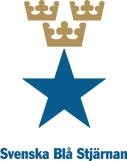 Östergötland Verksamhetsplan 2019Förbundet Svenska Blå Stjärnan Östergötland planerar genomföra följande aktiviteter för verksamhetsåret 2019. Exakt datum för aktiviteterna kommer att annonseras i sociala medier, så håll utkik på vår hemsida och Facebook-sida. Detsamma gäller ytterligare aktiviteter som kan komma att anordnas med kort varsel. Våren 2019 Träff med nya medlemmar.Träff med avtalsbundna ang repetitionstjänstgöring.  Studiebesök på Vreta Utbildningscenter, Linköping.Studiebesök på Tove Torpehags kaninfarm. Delta i Krisberedskapsvecka (KBV) i maj.Delta i Riksstämman i JönköpingHösten 2019 Föredrag om JUF:s verksamhet.Gökotta vid Hallsta ängarStudiebesök på Mantorps hästklinikTemakväll FoderStudiebesök Kolmårdens djurparkÖvrig verksamhet Delta i SBS uppgifter vid kriser i samhället  Vara förbundets kontakt mot övriga samordnande samhällsinstitutioner i länet Vara förbundets kontakt gentemot SBS centrala utbildningar Informera om SBS och förbundets verksamhet  Styrelsemöten ca 8 - 10 st 